									Gelsenkirchen, 17.02.2021Liebe Eltern,wie vom MSB vorgeschrieben wird es ab dem 22.02.2021 einen Wechsel zwischen Präsenzunterricht und dem Lernen auf Distanz geben. Jede Klasse wird in zwei Lerngruppen geteilt. Jede Lerngruppe nimmt im Wechsel am Präsenzunterricht teil. Die Kinder haben an folgenden Tagen Unterricht in der Schule:Die Gruppeneinteilungen und die Unterrichtszeiten erfahren Sie von der Klassenlehrerin/ dem Klassenlehrer Ihres Kindes.  An den Tagen, an denen Ihr Kind nicht in der Schule ist, findet Lernen auf Distanz statt. Die Kinder erhalten wie bisher Aufgaben, die sie zu Hause bearbeiten müssen.Der Unterricht wird laut Vorgaben des MSB vorranging in den Fächern Deutsch, Mathematik und Sachunterricht erteilt. Zusätzlich wird an verschiedenen Tagen auch Kunst, Musik, Religion und Englisch erteilt. Sportunterricht wird als Bewegungszeit überwiegend in der Klasse oder auf dem Schulhof durchgeführt. Um die Kontakte zu reduzieren, werden verschiedene Eingänge genutzt.:
Klasse 1a und 1b Haupteingang
Klasse 2a und 2b Eingang am Trakt
Klassen 3 und 4 Seiteneingang am Milchraum.Für die Kinder, die während des Distanzunterrichts eine Betreuung benötigen, besteht weiterhin das Angebot der Notbetreuung. Dafür ist eine erneute Anmeldung erforderlich. Das Antragsformular finden Sie auf unserer Homepage. Um unnötige Kontakte zu vermeiden, bitten wir darum, dieses Angebot nur zu nutzen, wenn es dringend erforderlich ist. Für Kinder, die in der Notbetreuung angemeldet sind, finden OGS und verlässliche Schule wie gewohnt statt. Das bisherige Hygienekonzept bleibt bestehen (Maskenpflicht, Hände waschen/ desinfizieren, Abstand halten). Bislang gibt es noch keine Regelungen, ob die Kinder eine medizinische Maske tragen müssen oder eine Alltagsmaske weiterhin ausreicht. Über Änderungen werden wir Sie zeitnah informieren.Wir freuen uns sehr, alle Kinder ab der nächsten Woche wieder in der Schule zu sehen.Mit freundlichen Grüßen
S. Müller-BastianMartin-Luther-SchuleGrundschule an der FürstinnenstraßeStädtische Ev. Schule der PrimarstufeFürstinnenstr. 5345883 Gelsenkirchen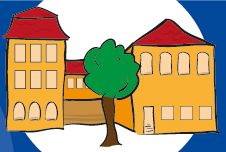 Tel.: 0209 408584121     Fax: 0209 408584129     118965@schule.nrw.de     www.martin-luther-schule-gelsenkirchen.deTel.: 0209 408584121     Fax: 0209 408584129     118965@schule.nrw.de     www.martin-luther-schule-gelsenkirchen.deKinder der Gruppe 1 Kinder der Gruppe 2Woche vom 22.2. bis 26.2.Montag, 22.2.Mittwoch 24.2.Freitag 26.2.Dienstag, 23.2.Donnerstag 25.2.Woche vom 01.3. bis 06.03.Montag, 01.03.Mittwoch, 03.03.Dienstag, 02.03.Donnerstag, 04.03.Freitag, 05.03.